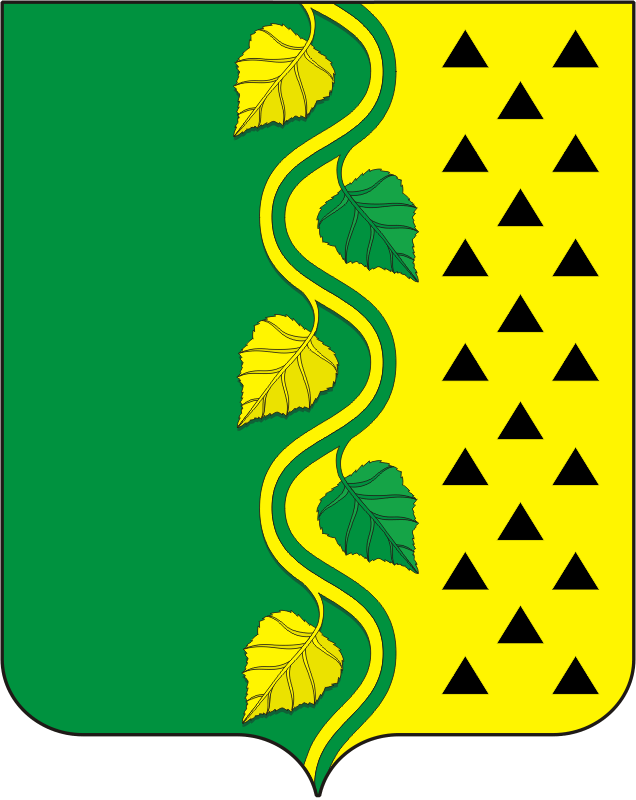 АДМИНИСТРАЦИЯ НОВОСОКУЛАКСКОГО СЕЛЬСОВЕТА САРАКТАШСКОГО РАЙОНА ОРЕНБУРГСКОЙ ОБЛАСТИП О С Т А Н О В Л Е Н И Е____________________________________________________________________04.12.2023г  № 64-п [МЕСТО ДЛЯ ШТАМПА]                                с. Новосокулак        О проведении инвентаризации адресных объектовмуниципального образования Новосокулакский сельсовет Саракташского района Оренбургской области.В соответствии с Федеральным законом от 28.12.2013 г. № 443-ФЗ  «О федеральной информационной адресной системе и о внесении изменений в Федеральный закон «Об общих принципах организации местного самоуправления в Российской Федерации», согласно п. 6 постановления Правительства Российской Федерации от 22.05.2015 № 492 «О составе сведений об адресах, размещаемых в государственном адресном реестре, порядке межведомственного информационного взаимодействия при ведении государственного адресного реестра, о внесении изменений и признании утратившими силу некоторых актов Правительства РФ», в соответствии с п.22 ст.5 Устава муниципального образования Новосокулакский сельсовет Саракташского района Оренбургской области 1.	Провести инвентаризацию адресных объектов муниципального образования Новосокулакский сельсовет  в срок до 31.12.2023г2.	Утвердить план проведения инвентаризации адресных объектов муниципального образования  Новосокулакский сельсовет  (приложение №1).3.	Назначить ответственными за проведение инвентаризации адресных объектов специалиста 1 категории  администрации МО Новосокулакский сельсовет  Г.А. Панину.4.	Постановление вступает в силу со дня  его подписания.       Глава  муниципального образования                                           А.Н. Гусак                       [МЕСТО ДЛЯ ПОДПИСИ]Разослано: ФИАС, Саракташскому филиалу ГУП, регистрационной                                                                                                                                                                             службе, прокуратуре.АДМИНИСТРАЦИЯ НОВОСОКУЛАКСКОГО СЕЛЬСОВЕТА САРАКТАШСКОГО РАЙОНА ОРЕНБУРГСКОЙ ОБЛАСТИП О С Т А Н О В Л Е Н И Е____________________________________________________________________04.12.2023г № 64-п [МЕСТО ДЛЯ ШТАМПА]                          с. Новосокулак                                                  О присвоении кадастрового номера.             В соответствии со статьей 11.3 Земельного кодекса Российской Федерации от 25.10.2001 №136-ФЗ,  постановлением Правительства РФ от 19.11.2014 № 1221 «Об  утверждении  Правил присвоения, изменения и аннулирования адресов», в связи с выполнением работ, для обеспечения подготовки документов, содержащих необходимые для осуществления государственного кадастрового учета сведений о земельных участках и жилых домах, в целях упорядочения адресного хозяйства  села Новосокулак  Саракташского района Оренбургской области, в соответствии с Уставом муниципального образования Новосокулакский сельсовет Саракташского района Оренбургской области:1. Присвоить  кадастровые номера объектам капитального строительства:2.  Постановление вступает в силу со дня его подписания.3.  Контроль за исполнением настоящего  постановления оставляю за собой.Глава муниципального образования                                           А.Н. ГусакРазослано: ФИАС, в дело.№ п/пУникальный номер адреса объекта адресации в ГАРАдресКадастровый номер1.Российская Федерация, Оренбургская область, Саракташский муниципальный район, сельское поселение Новосокулакский сельсовет,  село Новосокулак,  ул. Центральная, д.61 стр.256:26:1201001:9422.Российская Федерация, Оренбургская область, Саракташский муниципальный район, сельское поселение Новосокулакский сельсовет,  село Новосокулак,  ул. Центральная, д.13856:26:1201001:1243.Российская Федерация, Оренбургская область, Саракташский муниципальный район, сельское поселение Новосокулакский сельсовет,  село Новосокулак,  пер. Школьный, домов.456:26:1201001: 8634.Российская Федерация, Оренбургская область, Саракташский муниципальный район, сельское поселение Новосокулакский сельсовет,  село Новосокулак,  ул. Заречная, д.856:26:1201001:11015.Российская Федерация, Оренбургская область, Саракташский муниципальный район, сельское поселение Новосокулакский сельсовет,  село Новосокулак, ул.Новая, д.2 кв.156:26:1201001:9006.6f179596-287a-40fd-8cf4-20bb264b7ec4Российская Федерация, Оренбургская область, Саракташский муниципальный район, сельское поселение Новосокулакский сельсовет,  село Новосокулак,  ул. Центральная, д.6356:26:1201001:375